UT Health San Antonio (UT Health SA)Institutional Research ApplicationDO NOT SUBMIT THIS FORM FOR A CLINICAL TRIAL UNLESS YOU HAVE BEEN INSTRUCTED TO DO SO BY THE CTO OFFICE.  This form is for non-clinical trials only.Items marked with the   icon indicate fields that the institution and the UT Health SA IRB share.  These fields will not be shared with external IRBs.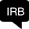 Using this form – To check the checkboxes, click once on the box. To enter text, click once on the gray box and then type your response.*Required field*A Texas state agency may not acquire, retain, and disseminate this information without the individual’s written or electronic consent.  NOTE: Storing this information in a repository may require additional compliance review.      EXEMPT Protocols only: STOP here Warning: Do not delete the section break immediately below this text*IRB approval required to remove or replace this individual on this studyUT Health SA Tracking Number       UT Health SA Tracking Number         Item 1   Title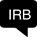 Item 1a Is this an exempt or chart review study?No Item 1a Is this an exempt or chart review study?Yes Item 2   Principal Investigator Item 2   Principal Investigator Item 2   Principal Investigator Item 2   Principal InvestigatorFirst Name*Last Name*Organization*Department*Degree(s)*Job TitlePreferred email*Office or Cell PhonePI’s Point of ContactFirst Name*Last Name*Preferred email*Office or Cell Phone Item 2b   Select the IRB you wish to use.Select one    ** If you select an external IRB, not all study sites are permitted.  Further details are available on the OCR website: https://www.uthscsa.edu/vpr/services/cooperative-research-single-irb-external-irb UT Health SA IRB Item 2b   Select the IRB you wish to use.Select one    ** If you select an external IRB, not all study sites are permitted.  Further details are available on the OCR website: https://www.uthscsa.edu/vpr/services/cooperative-research-single-irb-external-irb NCI IRB Item 2b   Select the IRB you wish to use.Select one    ** If you select an external IRB, not all study sites are permitted.  Further details are available on the OCR website: https://www.uthscsa.edu/vpr/services/cooperative-research-single-irb-external-irb SMART IRB (specify):       Item 2b   Select the IRB you wish to use.Select one    ** If you select an external IRB, not all study sites are permitted.  Further details are available on the OCR website: https://www.uthscsa.edu/vpr/services/cooperative-research-single-irb-external-irb Other External IRB (specify):      Item 3   Does the research fall under the purview of any other departments, committees, or agencies?YesNoPrincipal Investigator’s Department Chair or equivalentAttach signed Form AAttach signed Form A Radiation Safety Committee (submit Form Q as part of RSC application)
         (radiation exposure, radioactive materials, radiation generating equipment)   Pending  Approval notice attached Radioactive Drug Research Committee (submit Form Q as part of RDSC application)
         (radioactive material not covered by IND)  Pending  Approval notice attached Institutional Biosafety Committee (submit Form Q-1 as part of IBC application)        (biologic hazards, microbiologic or viral agents, pathogens, cell lines, vaccine trials, recombinant DNA, human gene therapy)  Pending  Approval notice attached Mays Cancer Center (MCC) Protocol Review Committee (PRC)        (all cancer related research regardless of funding)  Pending  Approval notice attached Use of Investigational Stem Cell Treatment 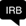 Texas Dept. of Family and Protective Services  Request for Approval       (research involving Child Protective Services)    Pending  Approval notice attachedVA Research and Development Committee        (required of all studies being conducted at the VA)Submit Protocol Application to VA R&D Office Patient Data Governance Committee DAUR Form attached General Data Protection Regulation (GDPR) (required when studies are targeting research subjects in the European Union and European Economic Area ) – GDPR Guidance Required consent form language has been included NIH Genomic Data Sharing Policy (required for the sharing of human genomic and phenotypic data generated in NIH-funded research) Extramural Institutional Certification AttachedNIH Data Management and Sharing Policy DMS Plan attached NIH Certificates of Confidentiality (required For NIH or VA funded research and where a Certificate of Confidentiality is  issued)  Required consent form language has been includedU.S. Department of Education (Family Educational Rights and Privacy Act (FERPA) Pending Approval notice attachedOther:        Pending  Approval notice attached Item 4   Are there multiple sites under the direction of the local PI or for which the UT Health SA IRB will be the reviewing IRB?Note: You may select both “Yes” statements if study will include local affiliate and non-affiliated study sites.No, not a multi-site study under direction of local PI.No, not a multi-site study under direction of local PI. Item 4   Are there multiple sites under the direction of the local PI or for which the UT Health SA IRB will be the reviewing IRB?Note: You may select both “Yes” statements if study will include local affiliate and non-affiliated study sites.Yes, limited to UT Health SA, University Health or VAVA Studies OnlyPI (if different from study PI):        Co-PI (if applicable):       N/A – same PI Item 4   Are there multiple sites under the direction of the local PI or for which the UT Health SA IRB will be the reviewing IRB?Note: You may select both “Yes” statements if study will include local affiliate and non-affiliated study sites.Yes, non-affiliated sites are included (other than UT Health SA, VA, or University Health).  
Submit a Communication Plan for non-affiliated sites under the direction of the local PI.  Example Communication Plan for Investigator Initiated StudyYes, non-affiliated sites are included (other than UT Health SA, VA, or University Health).  
Submit a Communication Plan for non-affiliated sites under the direction of the local PI.  Example Communication Plan for Investigator Initiated Study  Item 4a   UT Health SA or total for all local affiliate sites   Item 4a   UT Health SA or total for all local affiliate sites   Item 4a   UT Health SA or total for all local affiliate sites N/A, Does not include UT Health SA, University Health, or VA.   N/A, Does not include UT Health SA, University Health, or VA.   Number of subjects (or records, samples, images, etc.) to be screened for eligibility: Note: This number should include all subjects who will be considered for the study prior to screening and/or consent.Number of subjects (or records, samples, images, etc.) to be screened for eligibility: Note: This number should include all subjects who will be considered for the study prior to screening and/or consent.Target enrollment number for completers: Note: This is the number of subjects needed to complete the study in order to answer the research question or reach the desired statistical significance.Target enrollment number for completers: Note: This is the number of subjects needed to complete the study in order to answer the research question or reach the desired statistical significance.  Item 4b   Non-affiliated Study Sites  Item 4b   Non-affiliated Study Sites  Item 4b   Non-affiliated Study Sites  Item 4b   Non-affiliated Study Sites  Item 4b   Non-affiliated Study Sites  Item 4b   Non-affiliated Study SitesN/A, UT Health SA, University Health or VA are the only study site(s)N/A, UT Health SA, University Health or VA are the only study site(s)N/A, UT Health SA, University Health or VA are the only study site(s)N/A, UT Health SA, University Health or VA are the only study site(s)N/A, UT Health SA, University Health or VA are the only study site(s)Name of Study SiteTo add rows, use copy & pasteName of Study SiteTo add rows, use copy & pasteOrganization’sPoint of Contact (name) & contact informationIs this study site under the direction of the PI?Does this organization want the UT Health SA IRB to review for them?  Does this organization want the UT Health SA IRB to review for them?  Name of Study SiteTo add rows, use copy & pasteName of Study SiteTo add rows, use copy & pasteOrganization’sPoint of Contact (name) & contact informationIs this study site under the direction of the PI?NoYes Same as PI’s point of contact (see page 1) No Yes Indicate the status of this organization’s IRB approval (or equivalent evidence of institutional support).      Provide Number of subjects to be screened for eligibility:      Provide target enrollment number for completers:      Item 5   Training for non-study personnelItem 5   Training for non-study personnelItem 5   Training for non-study personnelDescribe the plan for training personnel who are not part of the research team and will be administering the intervention(s).ORDescribe the plan for training/informing clinical personnel about the study.Not applicable – no training for non-study personnel requiredDescribe the plan for training personnel who are not part of the research team and will be administering the intervention(s).ORDescribe the plan for training/informing clinical personnel about the study.Who will you train? Nurses who will administer the study drugs Pharmacy staff on receipt, storage, and dispensing primary study intervention Radiology staff who will administer primary study intervention (radiation treatment) Other:      Example: University Health clinical areas impacted by enrollment of subjects and collection of research blood samples. Clinical personnel will receive in-service about study. Nurses will be asked to assist with blood collection.Who will you train? Nurses who will administer the study drugs Pharmacy staff on receipt, storage, and dispensing primary study intervention Radiology staff who will administer primary study intervention (radiation treatment) Other:      Example: University Health clinical areas impacted by enrollment of subjects and collection of research blood samples. Clinical personnel will receive in-service about study. Nurses will be asked to assist with blood collection.Describe the plan for training personnel who are not part of the research team and will be administering the intervention(s).ORDescribe the plan for training/informing clinical personnel about the study.When will you provide the training? Prior to the first subject being enrolled Each time a new subject is enrolled Other:      When will you provide the training? Prior to the first subject being enrolled Each time a new subject is enrolled Other:      Describe the plan for training personnel who are not part of the research team and will be administering the intervention(s).ORDescribe the plan for training/informing clinical personnel about the study.How will you provide the training? In person Using paper or electronic documents read by the trainees Other:      How will you provide the training? In person Using paper or electronic documents read by the trainees Other:      Item 6Recruitment through UT Health SA Find a Study website with contact information for prospective subjects’ use?This study requires recruitment assistance.  Assistance updating study record is requested, Form L-1 attached Study team will login directly and update Find a Study Website Item 6Recruitment through UT Health SA Find a Study website with contact information for prospective subjects’ use?The study does not require recruitment assistance.  Do not list on Find a Study Website.  Item 7   Recruitment Activities - Identify, recruit, consent, or enroll subjects either prospectively or retrospectively.     N/A  Item 7   Recruitment Activities - Identify, recruit, consent, or enroll subjects either prospectively or retrospectively.     N/A  Item 7   Recruitment Activities - Identify, recruit, consent, or enroll subjects either prospectively or retrospectively.     N/A  Item 7   Recruitment Activities - Identify, recruit, consent, or enroll subjects either prospectively or retrospectively.     N/A  UT Health SA Medical records Mays Cancer Center MARC Specify Clinic:       FIRST Outpatient Research Unit (FORU) Dental School Specify Clinic:       Oral & Maxillofacial Surgery/Implant Clinic Core Lab or Research Imaging Institute Other Department Specify:        University Health  Medical records University Health Specify Department or location:       Robert B. Green (RBG) Specify Clinic:       Texas Diabetes Unit (TDI) Specify Clinic:       MARC Heart Station Number of visits:       Other Department or Clinic:      South Texas Veterans Health Care System (STVHCS) Medical records Audie Murphy Medical Center Specify Department or location:       Barter Research Unit (BRU) IIMS-FIRST FTOPC Specify Clinic:       Other Department or Clinic:      Other Institution(s) Specify:       Medical records Department       Item 8Will you be using private information during this study? Item 8Will you be using private information during this study?For each column (representing ways that identifiers are encountered or used in research), select either:None of the identifiers will be used in the activity described by checking “None”, or One or more of those listed will be used in the activity described by checking all applicable identifiersFor each column (representing ways that identifiers are encountered or used in research), select either:None of the identifiers will be used in the activity described by checking “None”, or One or more of those listed will be used in the activity described by checking all applicable identifiersFor each column (representing ways that identifiers are encountered or used in research), select either:None of the identifiers will be used in the activity described by checking “None”, or One or more of those listed will be used in the activity described by checking all applicable identifiersFor each column (representing ways that identifiers are encountered or used in research), select either:None of the identifiers will be used in the activity described by checking “None”, or One or more of those listed will be used in the activity described by checking all applicable identifiersFor each column (representing ways that identifiers are encountered or used in research), select either:None of the identifiers will be used in the activity described by checking “None”, or One or more of those listed will be used in the activity described by checking all applicable identifiersNo - Only using publicly available informationNo - Only using publicly available informationNo - Only using publicly available informationNo - Only using publicly available informationNo - Only using publicly available informationNo - Only using publicly available informationYes   If yes, check all that are applicable and complete table protected health information (PHI) held by a covered entity other types of private information (i.e., student records); Describe:       research information (non-PHI) that is not publicly available Clinical Informatics Research Division (CIRD) Data Warehouse in conjunction with other data sources CIRD is the only source of private information  All data is available from CIRD; no need to access medical records)Yes   If yes, check all that are applicable and complete table protected health information (PHI) held by a covered entity other types of private information (i.e., student records); Describe:       research information (non-PHI) that is not publicly available Clinical Informatics Research Division (CIRD) Data Warehouse in conjunction with other data sources CIRD is the only source of private information  All data is available from CIRD; no need to access medical records)Yes   If yes, check all that are applicable and complete table protected health information (PHI) held by a covered entity other types of private information (i.e., student records); Describe:       research information (non-PHI) that is not publicly available Clinical Informatics Research Division (CIRD) Data Warehouse in conjunction with other data sources CIRD is the only source of private information  All data is available from CIRD; no need to access medical records)Yes   If yes, check all that are applicable and complete table protected health information (PHI) held by a covered entity other types of private information (i.e., student records); Describe:       research information (non-PHI) that is not publicly available Clinical Informatics Research Division (CIRD) Data Warehouse in conjunction with other data sources CIRD is the only source of private information  All data is available from CIRD; no need to access medical records)Yes   If yes, check all that are applicable and complete table protected health information (PHI) held by a covered entity other types of private information (i.e., student records); Describe:       research information (non-PHI) that is not publicly available Clinical Informatics Research Division (CIRD) Data Warehouse in conjunction with other data sources CIRD is the only source of private information  All data is available from CIRD; no need to access medical records)Yes   If yes, check all that are applicable and complete table protected health information (PHI) held by a covered entity other types of private information (i.e., student records); Describe:       research information (non-PHI) that is not publicly available Clinical Informatics Research Division (CIRD) Data Warehouse in conjunction with other data sources CIRD is the only source of private information  All data is available from CIRD; no need to access medical records)  List of identifiers/sensitive dataImportant Note:Complete this table by starting with Column A and moving to the right  List of identifiers/sensitive dataImportant Note:Complete this table by starting with Column A and moving to the rightColumn ALooked at by research teamColumn BRecorded on an enrollment log, subject list, or key listColumn CRecorded on data collection tools (CRFs, surveys, spreadsheets, etc.)Column DRecorded on specimen containersColumn EStored after study completedIdentifiers Identifiers None of the identifiers listed below ↓None of the identifiers listed below ↓If selected – stopSkip to Item 13NamesNamesa study code that is linked to the individual’s identity using a key that is only accessible by the researchera study code that is linked to the individual’s identity using a key that is only accessible by the researcherN/AAddressAddressDates (except year)Full or partial dates: date of birth, date of service, date of collection, etc.Dates (except year)Full or partial dates: date of birth, date of service, date of collection, etc.Ages over 89Ages over 89Phone or Fax numbersPhone or Fax numbersE-mail addressesE-mail addresses- Social security numbers,- Scrambled SSNs (SCRSSNs), or - the last four digits of a SSN- Social security numbers,- Scrambled SSNs (SCRSSNs), or - the last four digits of a SSN Specify:       Specify:       Specify:  Specify:       Specify:      Numbers (including)- Medical record numbers- Account numbers - Certificate/license numbers- Health plan beneficiary numbers - Vehicle identifiers and serial numbers, or license plate numbers- Device identifiers and serial numbersNumbers (including)- Medical record numbers- Account numbers - Certificate/license numbers- Health plan beneficiary numbers - Vehicle identifiers and serial numbers, or license plate numbers- Device identifiers and serial numbers Specify:       Specify:       Specify: Specify:       Specify:      *Web Universal Resource Locators (URLs) or Internet Protocol (IP) address numbers*Web Universal Resource Locators (URLs) or Internet Protocol (IP) address numbers- *Biometric Identifiers, including finger and voice prints - *Full face photographic images and any comparable images- *Biometric Identifiers, including finger and voice prints - *Full face photographic images and any comparable imagesSpecify:      Specify:      Specify:      Specify:      Specify:      Any other pre-existing unique identifying number, characteristic, or code e.g., patient initials, image ID number, pathology specimen ID number, etc.Any other pre-existing unique identifying number, characteristic, or code e.g., patient initials, image ID number, pathology specimen ID number, etc.Substance use disorder dataSubstance use disorder dataOther sensitive data:      e.g., HIV status, genetic data, etc.Other sensitive data:      e.g., HIV status, genetic data, etc. Item 9   Coding Plan Item 9   Coding PlanNote: The code, algorithm, or pseudonym should not be derived from other related information about the individual, and the means of re-identification should only be known by authorized parties and not disclosed to anyone without the authority to re-identify records. Not applicable, no identifiable information will be collected Not applicable, no identifiable information will be collected Describe the method that will be used to create and assign a unique study code to the dataDescribe the method that will be used to create and assign a unique study code to the dataDescribe the method that will be used to create and assign a unique study code to the specimensDescribe the method that will be used to create and assign a unique study code to the specimens Describe:      -OR- N/A, not collecting specimensWhat is the format of the key? What is the format of the key?  Paper Electronic REDCapWho will have access to the key?Who will have access to the key?Where will the key be stored and how will it be protected?
If a key will be located at more than one location, list all applicable.  If confidentiality measures differ at the locations, describe differences.Where will the key be stored and how will it be protected?
If a key will be located at more than one location, list all applicable.  If confidentiality measures differ at the locations, describe differences.Location(s):      Describe confidentiality measures:       Item 10   Data / Specimen Storage Plan Item 10   Data / Specimen Storage Plan Item 10   Data / Specimen Storage PlanNot applicable, coded or identifiable information will not be collected  Not applicable, coded or identifiable information will not be collected  Not applicable, see attached DAUR formNot applicable, see attached DAUR formNot applicable, see attached NIH DMS PlanNot applicable, see attached NIH DMS PlanCheck all that apply and complete the table as applicable. 
If data/specimens will be stored at more than one location, list all applicable. If storage differs at the locations, describe differences.Check all that apply and complete the table as applicable. 
If data/specimens will be stored at more than one location, list all applicable. If storage differs at the locations, describe differences.How will coded or identifiable data/specimens be stored?Paper data         (including completed consent forms)Electronic data(Consider the computing environment for all research data/images, e.g., platform, number of computers, type of computers, network or standalone computers, access to and security of physical environment, audit capabilities to track access activity, closed or open source informatics platforms)Note: If stored on VA server provide the path (e.g., 11vhastxmu15\VA Research\___)REDCapRefer to REDCap User agreement for requirements on data storage and access Social Security Numbers (SSNs, Scrambled SSNs, or last four digits of an SSN)SpecimensLong-term storage (following completion of the study and inactivation of IRB approval)Social media recruitment and screening data Substance use disorder data After receiving the data, I confirm that the key, that is linked to the identifiable data, will be destroyed to render the identifying information non-retrievable consistent with 42 CFR Part 2 Confidentiality of Substance Use Disorder Patient Records  Item 11 Calculating HIPAA Disclosures Use this table to figure out whether the information being collected and stored will result in a disclosure of PHI.  Health information collected by or stored at UT Health SA (even if collected from a non-Covered Entity) should be considered as a possible HIPAA disclosure.Not applicable, not collecting protected health information (PHI) held by a covered entityCovered Entity where the source PHI is held  (Source Location)Covered Entity where the source PHI is held  (Source Location)Covered Entity where the source PHI is held  (Source Location)Research Storage Location(s)NOTE: You may list more than one site on a row if the file type and storage locations are exactly the same.Paper filesElectronic filesWhere do you plan to store the PHI from this organization?   (list all storage locations – i.e., UT Health SA, University Health, VA, etc.)NOTE: If the Storage location is different than the Source location it is considered a disclosure.All disclosures must be justifiable and must be listed in the IRB approved HIPAA authorization form or waiver form.NOTE: If the Storage location is different than the Source location it is considered a disclosure.All disclosures must be justifiable and must be listed in the IRB approved HIPAA authorization form or waiver form.NOTE: If the Storage location is different than the Source location it is considered a disclosure.All disclosures must be justifiable and must be listed in the IRB approved HIPAA authorization form or waiver form.NOTE: If the Storage location is different than the Source location it is considered a disclosure.All disclosures must be justifiable and must be listed in the IRB approved HIPAA authorization form or waiver form. Item 12   What type of HIPAA authorization waiver, if any, are you requesting from an External IRB?  Item 12   What type of HIPAA authorization waiver, if any, are you requesting from an External IRB? Note: Most external IRBs will provide HIPAA waivers with IRB approval.  This includes commercial (e.g., Advarra, WIRB), academic center, and hospital IRBs.Not applicable, not collecting protected health information (PHI) held by a covered entity                                                                                      Not applicable, not collecting protected health information (PHI) held by a covered entity                                                                                      Not applicable, using UT Health SA IRB Not applicable, using UT Health SA IRB Full waiver of HIPAA authorization   (e.g. chart review)Full waiver of HIPAA authorization   (e.g. chart review)Partial waiver of HIPAA authorization for access to records for subject recruitment or screening that is not considered activities preparatory to researchPartial waiver of HIPAA authorization for access to records for subject recruitment or screening that is not considered activities preparatory to researchHIPAA Alteration – altering the required elements of HIPAA Authorization, including omissions of the required elements (e.g. verbal permission with waiver of signature)  *HIPAA Alteration not allowed at the VA HIPAA Alteration – altering the required elements of HIPAA Authorization, including omissions of the required elements (e.g. verbal permission with waiver of signature)  *HIPAA Alteration not allowed at the VA None, activities are preparatory to research:the individual accessing the data is part of the covered entity; and the data will not be printed, downloaded, copied, saved, data-scraped, or faxed, or any other means by which an individual outside the covered entity might control or retain the data None, activities are preparatory to research:the individual accessing the data is part of the covered entity; and the data will not be printed, downloaded, copied, saved, data-scraped, or faxed, or any other means by which an individual outside the covered entity might control or retain the data None, the external IRB will not provide a HIPAA Waiver/Alteration of Authorization, a Form J is included for local approval – example: NCI CIRBNone, the external IRB will not provide a HIPAA Waiver/Alteration of Authorization, a Form J is included for local approval – example: NCI CIRBNone, a signed HIPAA authorization will be obtained prior to accessing PHINone, a signed HIPAA authorization will be obtained prior to accessing PHI  Item 13 Maintaining Confidentiality   Item 13 Maintaining Confidentiality   Item 13 Maintaining Confidentiality Not applicable, no identifiable information will be viewed (looked at)Describe measures that the research team will take to protect the confidentiality of subjects while looking at private information (i.e., while viewing medical records)Describe measures that the research team will take to protect the confidentiality of subjects while looking at private information (i.e., while viewing medical records)Describe measures that the research team will take to protect the confidentiality of subjects while looking at private information (i.e., while viewing medical records)The researchers will follow all institutional rules and regulations (to include HIPAA or FERPA if applicable) during the time which the data is being accessed.  All policies and procedures of the institution (i.e., covered entity) regarding confidentiality of patient data will be followed.The researchers will follow all institutional rules and regulations (to include HIPAA or FERPA if applicable) during the time which the data is being accessed.  All policies and procedures of the institution (i.e., covered entity) regarding confidentiality of patient data will be followed.-OR-Describe different approach:      -OR-Describe different approach:       Item 14   Sharing of Research Data/Specimens to Entities Outside the Affiliated Study Sites Item 14   Sharing of Research Data/Specimens to Entities Outside the Affiliated Study Sites Item 14   Sharing of Research Data/Specimens to Entities Outside the Affiliated Study Sites Item 14   Sharing of Research Data/Specimens to Entities Outside the Affiliated Study Sites Item 14   Sharing of Research Data/Specimens to Entities Outside the Affiliated Study Sites Item 14   Sharing of Research Data/Specimens to Entities Outside the Affiliated Study Sites Item 14   Sharing of Research Data/Specimens to Entities Outside the Affiliated Study Sites Item 14   Sharing of Research Data/Specimens to Entities Outside the Affiliated Study Sites Item 14   Sharing of Research Data/Specimens to Entities Outside the Affiliated Study Sites Item 14   Sharing of Research Data/Specimens to Entities Outside the Affiliated Study Sites Item 14   Sharing of Research Data/Specimens to Entities Outside the Affiliated Study SitesNot applicable, not sharing data/specimens with groups outside of the Affiliated study sitesNot applicable, not sharing data/specimens with groups outside of the Affiliated study sitesNot applicable, not sharing data/specimens with groups outside of the Affiliated study sitesNot applicable, not sharing data/specimens with groups outside of the Affiliated study sitesNot applicable, not sharing data/specimens with groups outside of the Affiliated study sitesNot applicable, not sharing data/specimens with groups outside of the Affiliated study sitesNot applicable, not sharing data/specimens with groups outside of the Affiliated study sitesNot applicable, not sharing data/specimens with groups outside of the Affiliated study sitesNot applicable, see attached DAUR form  Not applicable, see attached DAUR form  Not applicable, see attached DAUR form  Not applicable, see attached DAUR form  Not applicable, see attached DAUR form  Not applicable, see attached DAUR form  Not applicable, see attached DAUR form  Not applicable, see attached DAUR form  Not applicable, see attached Data DMS PlanNot applicable, see attached Data DMS PlanNot applicable, see attached Data DMS PlanNot applicable, see attached Data DMS PlanNot applicable, see attached Data DMS PlanNot applicable, see attached Data DMS PlanNot applicable, see attached Data DMS PlanNot applicable, see attached Data DMS PlanNot applicable, see attached Data DMS PlanMark all entities that may have access to subject info linked to research data or specimens either viewed on site or transferred.Mark all entities that may have access to subject info linked to research data or specimens either viewed on site or transferred.Mark all entities that may have access to subject info linked to research data or specimens either viewed on site or transferred.Mark all entities that may have access to subject info linked to research data or specimens either viewed on site or transferred.Mark all entities that may have access to subject info linked to research data or specimens either viewed on site or transferred.Mark all entities that may have access to subject info linked to research data or specimens either viewed on site or transferred.Mark all entities that may have access to subject info linked to research data or specimens either viewed on site or transferred.Mark all entities that may have access to subject info linked to research data or specimens either viewed on site or transferred.Mark all entities that may have access to subject info linked to research data or specimens either viewed on site or transferred.Mark all entities that may have access to subject info linked to research data or specimens either viewed on site or transferred.Mark all entities that may have access to subject info linked to research data or specimens either viewed on site or transferred.Entity(select all applicable)Entity(select all applicable)Entity(select all applicable)Entity(select all applicable)For each entity, select all applicableFor each entity, select all applicableFor each entity, select all applicableFor each entity, select all applicableFor each entity, select all applicableFor each entity, select all applicableFor each entity, select all applicableEntity(select all applicable)Entity(select all applicable)Entity(select all applicable)Entity(select all applicable)Identifiable materialsIdentifiable materialsLimited Data Set (i.e., may include elements of dates, city, state, zip)Limited Data Set (i.e., may include elements of dates, city, state, zip)Non-identifiable materialsNon-identifiable materialsIf information will leave the covered entity:Describe how the materials will be transferred from one location to another.  If using eCRF, provide website.  If using REDCap, indicate if others will be able to download data directly from REDCap.  Levels of permissions should be set up correctly and monitored on a regular basis for changes.   Note – those entities receiving identifiable information or a limited data set must also be listed on the HIPAA authorization or waiver.Entity(select all applicable)Entity(select all applicable)Entity(select all applicable)Entity(select all applicable)ViewedTransferredViewedTransferredViewedTransferredIf information will leave the covered entity:Describe how the materials will be transferred from one location to another.  If using eCRF, provide website.  If using REDCap, indicate if others will be able to download data directly from REDCap.  Levels of permissions should be set up correctly and monitored on a regular basis for changes.   Note – those entities receiving identifiable information or a limited data set must also be listed on the HIPAA authorization or waiver.Sponsor and/or CROSponsor and/or CROSponsor and/or CRODescribe method for viewing:      and/orDescribe method for transferring:      MonitorMonitorMonitorDescribe method for viewing:      and/orDescribe method for transferring:      Coordinating CenterCoordinating CenterCoordinating CenterDescribe method for viewing:      and/orDescribe method for transferring:      Other sites, investigators or collaborators participating in this study. Specify:        Other sites, investigators or collaborators participating in this study. Specify:        Other sites, investigators or collaborators participating in this study. Specify:        Describe method for viewing:      and/orDescribe method for transferring:      Others not participating in this study.Specify:       Others not participating in this study.Specify:       Others not participating in this study.Specify:       Describe method for viewing:      and/orDescribe method for transferring:      Item 15Does the study employ the use of electronic study tools to collect, store, and/or share identifiable data such as online platforms (e.g., XNAT), mobile applications (e.g., electronic diaries), or electronic informed consent (e.g., MyTrus)? There may be circumstances when a mobile app meets the definition of a mobile medical app and may be subject to FDA regulations. Refer to FDA guidance hereItem 15Does the study employ the use of electronic study tools to collect, store, and/or share identifiable data such as online platforms (e.g., XNAT), mobile applications (e.g., electronic diaries), or electronic informed consent (e.g., MyTrus)? There may be circumstances when a mobile app meets the definition of a mobile medical app and may be subject to FDA regulations. Refer to FDA guidance hereItem 15Does the study employ the use of electronic study tools to collect, store, and/or share identifiable data such as online platforms (e.g., XNAT), mobile applications (e.g., electronic diaries), or electronic informed consent (e.g., MyTrus)? There may be circumstances when a mobile app meets the definition of a mobile medical app and may be subject to FDA regulations. Refer to FDA guidance hereItem 15Does the study employ the use of electronic study tools to collect, store, and/or share identifiable data such as online platforms (e.g., XNAT), mobile applications (e.g., electronic diaries), or electronic informed consent (e.g., MyTrus)? There may be circumstances when a mobile app meets the definition of a mobile medical app and may be subject to FDA regulations. Refer to FDA guidance hereItem 15Does the study employ the use of electronic study tools to collect, store, and/or share identifiable data such as online platforms (e.g., XNAT), mobile applications (e.g., electronic diaries), or electronic informed consent (e.g., MyTrus)? There may be circumstances when a mobile app meets the definition of a mobile medical app and may be subject to FDA regulations. Refer to FDA guidance hereItem 15Does the study employ the use of electronic study tools to collect, store, and/or share identifiable data such as online platforms (e.g., XNAT), mobile applications (e.g., electronic diaries), or electronic informed consent (e.g., MyTrus)? There may be circumstances when a mobile app meets the definition of a mobile medical app and may be subject to FDA regulations. Refer to FDA guidance hereItem 15Does the study employ the use of electronic study tools to collect, store, and/or share identifiable data such as online platforms (e.g., XNAT), mobile applications (e.g., electronic diaries), or electronic informed consent (e.g., MyTrus)? There may be circumstances when a mobile app meets the definition of a mobile medical app and may be subject to FDA regulations. Refer to FDA guidance here No Yes, select study tools that will be used  (check all that apply): No Yes, select study tools that will be used  (check all that apply): No Yes, select study tools that will be used  (check all that apply): No Yes, select study tools that will be used  (check all that apply): No Yes, select study tools that will be used  (check all that apply): No Yes, select study tools that will be used  (check all that apply): UT Health SA Complion: e-Regulatory & Source Documentation for remote monitoring (listed in HIPAA authorization) UT Health SA Complion: e-Regulatory & Source Documentation for remote monitoring (listed in HIPAA authorization) UT Health SA Complion: e-Regulatory & Source Documentation for remote monitoring (listed in HIPAA authorization) UT Health SA Complion: e-Regulatory & Source Documentation for remote monitoring (listed in HIPAA authorization) UT Health SA Complion: e-Regulatory & Source Documentation for remote monitoring (listed in HIPAA authorization) UT Health SA Complion: e-Regulatory & Source Documentation for remote monitoring (listed in HIPAA authorization)Form NN not required UT Health SA REDCap UT Health SA REDCap UT Health SA REDCap UT Health SA REDCap UT Health SA REDCap UT Health SA REDCapComplete this section, but do not submit Form NN for External IRB studies Data collection Data collection Obtaining informed consent (complete Form NN)* Mobile App (complete Form NN)Complete this section, but do not submit Form NN for External IRB studies UT Health SA secure server-based system, specify:       UT Health SA secure server-based system, specify:       UT Health SA secure server-based system, specify:       UT Health SA secure server-based system, specify:       UT Health SA secure server-based system, specify:       UT Health SA secure server-based system, specify:      Complete this section, but do not submit Form NN for External IRB studies Data collection Data collection Obtaining informed consent (complete Form NN)* Mobile App (complete Form NN)Complete this section, but do not submit Form NN for External IRB studies Commercial sponsor study tools, specify:          Confirm understanding that the sponsor study tools are FDA 21 CFR Part 11 compliant and the company providing the study tools to the sponsor has been named as a disclosure in the HIPAA authorization Commercial sponsor study tools, specify:          Confirm understanding that the sponsor study tools are FDA 21 CFR Part 11 compliant and the company providing the study tools to the sponsor has been named as a disclosure in the HIPAA authorization Commercial sponsor study tools, specify:          Confirm understanding that the sponsor study tools are FDA 21 CFR Part 11 compliant and the company providing the study tools to the sponsor has been named as a disclosure in the HIPAA authorization Commercial sponsor study tools, specify:          Confirm understanding that the sponsor study tools are FDA 21 CFR Part 11 compliant and the company providing the study tools to the sponsor has been named as a disclosure in the HIPAA authorization Commercial sponsor study tools, specify:          Confirm understanding that the sponsor study tools are FDA 21 CFR Part 11 compliant and the company providing the study tools to the sponsor has been named as a disclosure in the HIPAA authorization Commercial sponsor study tools, specify:          Confirm understanding that the sponsor study tools are FDA 21 CFR Part 11 compliant and the company providing the study tools to the sponsor has been named as a disclosure in the HIPAA authorizationComplete this section, but do not submit Form NN for External IRB studies Data collection Data collection Obtaining informed consent (complete Form NN)* Mobile App (complete Form NN)Complete this section, but do not submit Form NN for External IRB studies Non-UT Health SA based study tool (including REDCap maintained at other institutions) Non-UT Health SA based study tool (including REDCap maintained at other institutions) Non-UT Health SA based study tool (including REDCap maintained at other institutions) Non-UT Health SA based study tool (including REDCap maintained at other institutions) Non-UT Health SA based study tool (including REDCap maintained at other institutions) Non-UT Health SA based study tool (including REDCap maintained at other institutions) Non-UT Health SA based study tool (including REDCap maintained at other institutions) Data collection (complete Form NN) Data collection (complete Form NN) Obtaining informed consent (complete Form NN)* Mobile App (complete Form NN) Mobile App (complete Form NN)Required Include the specific type of information collected in the Non-UT Health SA electronic study tool(s), where the information will be stored (e.g., on device, server), and how the research team will access the information.Required Include the specific type of information collected in the Non-UT Health SA electronic study tool(s), where the information will be stored (e.g., on device, server), and how the research team will access the information.Required Include the specific type of information collected in the Non-UT Health SA electronic study tool(s), where the information will be stored (e.g., on device, server), and how the research team will access the information.Required Include the specific type of information collected in the Non-UT Health SA electronic study tool(s), where the information will be stored (e.g., on device, server), and how the research team will access the information.Required Include the specific type of information collected in the Non-UT Health SA electronic study tool(s), where the information will be stored (e.g., on device, server), and how the research team will access the information.Provide details here:       Not applicable, see attached DAUR form  Not applicable, electronic study tool will not be used at UT Health SA  Not applicable, see attached NIH Data Management and Sharing Plan Provide details here:       Not applicable, see attached DAUR form  Not applicable, electronic study tool will not be used at UT Health SA  Not applicable, see attached NIH Data Management and Sharing Plan Provide details here:       Not applicable, see attached DAUR form  Not applicable, electronic study tool will not be used at UT Health SA  Not applicable, see attached NIH Data Management and Sharing Plan Provide details here:       Not applicable, see attached DAUR form  Not applicable, electronic study tool will not be used at UT Health SA  Not applicable, see attached NIH Data Management and Sharing Plan Provide details here:       Not applicable, see attached DAUR form  Not applicable, electronic study tool will not be used at UT Health SA  Not applicable, see attached NIH Data Management and Sharing Plan *Not required for exempt research*Not required for exempt research*Not required for exempt research*Not required for exempt research*Not required for exempt researchItem 16Does the study employ the use of telemedicine to conduct research visits? Research video conferencing involving a telemedicine/telehealth medical service delivered by a health professional licensed, certified, or entitled to practice in Texas and acting within their scope under Texas rules.       Item 16Does the study employ the use of telemedicine to conduct research visits? Research video conferencing involving a telemedicine/telehealth medical service delivered by a health professional licensed, certified, or entitled to practice in Texas and acting within their scope under Texas rules.       Item 16Does the study employ the use of telemedicine to conduct research visits? Research video conferencing involving a telemedicine/telehealth medical service delivered by a health professional licensed, certified, or entitled to practice in Texas and acting within their scope under Texas rules.       Item 16Does the study employ the use of telemedicine to conduct research visits? Research video conferencing involving a telemedicine/telehealth medical service delivered by a health professional licensed, certified, or entitled to practice in Texas and acting within their scope under Texas rules.       Item 16Does the study employ the use of telemedicine to conduct research visits? Research video conferencing involving a telemedicine/telehealth medical service delivered by a health professional licensed, certified, or entitled to practice in Texas and acting within their scope under Texas rules.       Item 16Does the study employ the use of telemedicine to conduct research visits? Research video conferencing involving a telemedicine/telehealth medical service delivered by a health professional licensed, certified, or entitled to practice in Texas and acting within their scope under Texas rules.       Item 16Does the study employ the use of telemedicine to conduct research visits? Research video conferencing involving a telemedicine/telehealth medical service delivered by a health professional licensed, certified, or entitled to practice in Texas and acting within their scope under Texas rules.        No Yes No Yes No Yes No Yes No Yes No Yes No Yes Confirm the understanding that all institutional requirements regarding the use of Telemedicine/Telehealth for research visits will be followed.  Refer to Telemedicine/Telehealth Medical Service State Regulatory Requirements guidance document. Confirm the understanding that all institutional requirements regarding the use of Telemedicine/Telehealth for research visits will be followed.  Refer to Telemedicine/Telehealth Medical Service State Regulatory Requirements guidance document. Confirm the understanding that all institutional requirements regarding the use of Telemedicine/Telehealth for research visits will be followed.  Refer to Telemedicine/Telehealth Medical Service State Regulatory Requirements guidance document. Confirm the understanding that all institutional requirements regarding the use of Telemedicine/Telehealth for research visits will be followed.  Refer to Telemedicine/Telehealth Medical Service State Regulatory Requirements guidance document.Item 17Will the study team use emails to communicate clinical-related research info with UT Health SA research subjects? No YesItem 18Will the study team use text messages to communicate with UT Health SA research subjects?Item 18Will the study team use text messages to communicate with UT Health SA research subjects? No Yes  No Yes  Confirm that only institution-approved texting platforms will be used: TigerConnect or Twilio (through UT Health SA REDCap) Item 19   Do you plan to pay subjects?No  Item 19   Do you plan to pay subjects?Yes - Submit Participant Payment Form Item 20   Category of FundingIf the research is being submitted to, supported by, or conducted in cooperation with an external or internal funding program, indicate the categories that apply.  Check ALL applicable.  If the research is supported by a subcontract, mark the funding source as the originator of funds. Item 20   Category of FundingIf the research is being submitted to, supported by, or conducted in cooperation with an external or internal funding program, indicate the categories that apply.  Check ALL applicable.  If the research is supported by a subcontract, mark the funding source as the originator of funds. Item 20   Category of FundingIf the research is being submitted to, supported by, or conducted in cooperation with an external or internal funding program, indicate the categories that apply.  Check ALL applicable.  If the research is supported by a subcontract, mark the funding source as the originator of funds. Item 20   Category of FundingIf the research is being submitted to, supported by, or conducted in cooperation with an external or internal funding program, indicate the categories that apply.  Check ALL applicable.  If the research is supported by a subcontract, mark the funding source as the originator of funds. Item 20   Category of FundingIf the research is being submitted to, supported by, or conducted in cooperation with an external or internal funding program, indicate the categories that apply.  Check ALL applicable.  If the research is supported by a subcontract, mark the funding source as the originator of funds. Item 20   Category of FundingIf the research is being submitted to, supported by, or conducted in cooperation with an external or internal funding program, indicate the categories that apply.  Check ALL applicable.  If the research is supported by a subcontract, mark the funding source as the originator of funds. Item 20   Category of FundingIf the research is being submitted to, supported by, or conducted in cooperation with an external or internal funding program, indicate the categories that apply.  Check ALL applicable.  If the research is supported by a subcontract, mark the funding source as the originator of funds. Item 20   Category of FundingIf the research is being submitted to, supported by, or conducted in cooperation with an external or internal funding program, indicate the categories that apply.  Check ALL applicable.  If the research is supported by a subcontract, mark the funding source as the originator of funds.Not applicable - no funding Not applicable - no funding Not applicable - no funding Not applicable - no funding Not applicable - no funding Not applicable - no funding Federal Funding (specify Department or Agency below)Federal Funding (specify Department or Agency below)Federal Funding (specify Department or Agency below)Federal Funding (specify Department or Agency below)Federal Funding (specify Department or Agency below)Federal Funding (specify Department or Agency below)Agency for International DevelopmentDept of EnergyDept of EnergyDept of EnergyConsumer Product Safety CommissionDept of Health & Human Services (CDC, NIH, FDA, SAMHSA, HRSA)Dept of Health & Human Services (CDC, NIH, FDA, SAMHSA, HRSA)Dept of Health & Human Services (CDC, NIH, FDA, SAMHSA, HRSA)Dept of AgricultureDept of Housing and Urban DevelopmentDept of Housing and Urban DevelopmentDept of Housing and Urban DevelopmentDept of CommerceDept. of Justice (DOJ)Dept. of Justice (DOJ)Dept. of Justice (DOJ)Dept of Defense (DoD)Dept of Veterans Affairs (VA)Dept of Veterans Affairs (VA)Dept of Veterans Affairs (VA)Dept of Education (DOE)Dept of Transportation (DOT)Dept of Transportation (DOT)Dept of Transportation (DOT)Environmental Protection AgencyNational Aeronautics and Space AdministrationNational Aeronautics and Space AdministrationNational Aeronautics and Space AdministrationNational Science FoundationCentral Intelligence AgencyCentral Intelligence AgencyCentral Intelligence AgencyOther Federal Department or Agency.   Specify:       Other Federal Department or Agency.   Specify:       Other Federal Department or Agency.   Specify:       Other Federal Department or Agency.   Specify:       Other Federal Department or Agency.   Specify:       Foreign   Foreign   Foreign   Foreign   Foreign   Private FoundationFoundationFoundationFoundationFoundationStateHSC Institutional AwardHSC Institutional AwardHSC Institutional AwardHSC Institutional AwardHSC Institutional AwardState UniversityLocal GovernmentLocal GovernmentLocal GovernmentLocal GovernmentLocal GovernmentUniversity Pharmaceutical – Industry, Device or Biotech Mark appropriate response below:       Intellectual Property (IP) owned solely by Pharmaceutical Company       Intellectual Property (IP) shared by Investigator and Pharmaceutical Company       Intellectual Property (IP) owned solely by Investigator Pharmaceutical – Industry, Device or Biotech Mark appropriate response below:       Intellectual Property (IP) owned solely by Pharmaceutical Company       Intellectual Property (IP) shared by Investigator and Pharmaceutical Company       Intellectual Property (IP) owned solely by Investigator Pharmaceutical – Industry, Device or Biotech Mark appropriate response below:       Intellectual Property (IP) owned solely by Pharmaceutical Company       Intellectual Property (IP) shared by Investigator and Pharmaceutical Company       Intellectual Property (IP) owned solely by Investigator Pharmaceutical – Industry, Device or Biotech Mark appropriate response below:       Intellectual Property (IP) owned solely by Pharmaceutical Company       Intellectual Property (IP) shared by Investigator and Pharmaceutical Company       Intellectual Property (IP) owned solely by Investigator Pharmaceutical – Industry, Device or Biotech Mark appropriate response below:       Intellectual Property (IP) owned solely by Pharmaceutical Company       Intellectual Property (IP) shared by Investigator and Pharmaceutical Company       Intellectual Property (IP) owned solely by Investigator Pharmaceutical – Industry, Device or Biotech Mark appropriate response below:       Intellectual Property (IP) owned solely by Pharmaceutical Company       Intellectual Property (IP) shared by Investigator and Pharmaceutical Company       Intellectual Property (IP) owned solely by Investigator Other:        Other:        Item 21   Funding Details  Item 21   Funding Details  Item 21   Funding Details  Item 21   Funding Details  Item 21   Funding Details Not applicable – no funding  Not applicable – no funding  Not applicable – no funding  Not applicable – no funding   Yes   NoAre funds being provided through a sub-award?Are funds being provided through a sub-award?Are funds being provided through a sub-award?Are funds being provided through a sub-award?Name of agency or funding entityTo add a row – select a row, copy & pasteTo remove – select the row & deleteGrant or Contract Title:Granting/ Funding organization’s tracking number:PI listed on the grant award or contractFunding administered by:Insert:-UTHSCSA OSP -University Health-STVHCS (VA)-Biomedical Research Foundation of South Texas (BRFST)-Other (provide name)Item 22   Other Research Activities (not included below)List of research procedures, items or services provided or tests that are directed by the study plan (e.g., chart review, questionnaire, etc.). Submit data collection instruments (Form M, e.g., surveys, questionnaires, etc.) as applicable.Item 22   Other Research Activities (not included below)List of research procedures, items or services provided or tests that are directed by the study plan (e.g., chart review, questionnaire, etc.). Submit data collection instruments (Form M, e.g., surveys, questionnaires, etc.) as applicable.Item 22   Other Research Activities (not included below)List of research procedures, items or services provided or tests that are directed by the study plan (e.g., chart review, questionnaire, etc.). Submit data collection instruments (Form M, e.g., surveys, questionnaires, etc.) as applicable.Item 22   Other Research Activities (not included below)List of research procedures, items or services provided or tests that are directed by the study plan (e.g., chart review, questionnaire, etc.). Submit data collection instruments (Form M, e.g., surveys, questionnaires, etc.) as applicable.Item 22   Other Research Activities (not included below)List of research procedures, items or services provided or tests that are directed by the study plan (e.g., chart review, questionnaire, etc.). Submit data collection instruments (Form M, e.g., surveys, questionnaires, etc.) as applicable.Item 22   Other Research Activities (not included below)List of research procedures, items or services provided or tests that are directed by the study plan (e.g., chart review, questionnaire, etc.). Submit data collection instruments (Form M, e.g., surveys, questionnaires, etc.) as applicable.Item 22   Other Research Activities (not included below)List of research procedures, items or services provided or tests that are directed by the study plan (e.g., chart review, questionnaire, etc.). Submit data collection instruments (Form M, e.g., surveys, questionnaires, etc.) as applicable.Item 22   Other Research Activities (not included below)List of research procedures, items or services provided or tests that are directed by the study plan (e.g., chart review, questionnaire, etc.). Submit data collection instruments (Form M, e.g., surveys, questionnaires, etc.) as applicable. N/A – no other activities are directed by the study plan N/A – no other activities are directed by the study plan N/A – no other activities are directed by the study plan N/A – no other activities are directed by the study plan N/A – no other activities are directed by the study plan N/A – no other activities are directed by the study plan N/A – no other activities are directed by the study plan N/A – no other activities are directed by the study planActivities, Procedures, Services, Surveys, Chart Reviews, Tests, etc.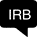 To add a row – select a row, copy & pasteTo remove – select the row & delete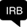 # Routine Care Activities3 (per subject)# Research Only Activities4 (per subject)Who is performing the activity / service? (select all applicable)Who is performing the activity / service? (select all applicable)Who is performing the activity / service? (select all applicable)Who is performing the activity / service? (select all applicable)Who is performing the activity / service? (select all applicable)Activities, Procedures, Services, Surveys, Chart Reviews, Tests, etc.To add a row – select a row, copy & pasteTo remove – select the row & delete# Routine Care Activities3 (per subject)# Research Only Activities4 (per subject)Research Team List institution(s) where activity is performed(e.g., UT Health SA, University Health, STVHCS)Research Team List institution(s) where activity is performed(e.g., UT Health SA, University Health, STVHCS)Non-Research Team; Study Site EmployeesList institutions where activity is performed(e.g., UT Health SA, University Health, STVHCS)Non-Research Team; Study Site EmployeesList institutions where activity is performed(e.g., UT Health SA, University Health, STVHCS)Outside SourceActivities, Procedures, Services, Surveys, Chart Reviews, Tests, etc.To add a row – select a row, copy & pasteTo remove – select the row & delete# Routine Care Activities3 (per subject)# Research Only Activities4 (per subject)CollectPerform the analysisCollectPerform the analysisOutside Source3 – Routine Care procedures = typically provided absent a research protocol; 4 – Research Only = lab services provided solely for the research3 – Routine Care procedures = typically provided absent a research protocol; 4 – Research Only = lab services provided solely for the research3 – Routine Care procedures = typically provided absent a research protocol; 4 – Research Only = lab services provided solely for the research3 – Routine Care procedures = typically provided absent a research protocol; 4 – Research Only = lab services provided solely for the research3 – Routine Care procedures = typically provided absent a research protocol; 4 – Research Only = lab services provided solely for the research3 – Routine Care procedures = typically provided absent a research protocol; 4 – Research Only = lab services provided solely for the research3 – Routine Care procedures = typically provided absent a research protocol; 4 – Research Only = lab services provided solely for the research3 – Routine Care procedures = typically provided absent a research protocol; 4 – Research Only = lab services provided solely for the researchItem 23   Research ActivitiesItem 23   Research ActivitiesItem 23   Research ActivitiesItem 23   Research ActivitiesItem 23   Research ActivitiesResearch conducted during a routine hospitalization.     N/AResearch conducted during a routine hospitalization.     N/AResearch conducted during a routine hospitalization.     N/AResearch conducted during a routine hospitalization.     N/AResearch conducted during a routine hospitalization.     N/A University Health University Health Specify Department or location:       Robert B. Green (RBG) Specify Clinic:       Texas Diabetes Unit (TDI) Specify Clinic:       Other Department or Clinic:       University Health University Health Specify Department or location:       Robert B. Green (RBG) Specify Clinic:       Texas Diabetes Unit (TDI) Specify Clinic:       Other Department or Clinic:      South Texas Veterans Health Care System (STVHCS) Audie Murphy Medical Center Specify Department or location:       Barter Research Unit (BRU) IIMS-FIRST FTOPC Specify Clinic:       Other Department or Clinic:      South Texas Veterans Health Care System (STVHCS) Audie Murphy Medical Center Specify Department or location:       Barter Research Unit (BRU) IIMS-FIRST FTOPC Specify Clinic:       Other Department or Clinic:      Other Institution(s) Specify:       Specify Department      Research requires hospitalization.    N/AResearch requires hospitalization.    N/AResearch requires hospitalization.    N/AResearch requires hospitalization.    N/AResearch requires hospitalization.    N/A University Health  University Health Specify Department or location:       Robert B. Green (RBG) Specify Clinic:       Texas Diabetes Unit (TDI) Specify Clinic:       Other Department or Clinic:       University Health  University Health Specify Department or location:       Robert B. Green (RBG) Specify Clinic:       Texas Diabetes Unit (TDI) Specify Clinic:       Other Department or Clinic:      South Texas Veterans Health Care System (STVHCS) Audie Murphy Medical Center Specify Department or location:       Barter Research Unit (BRU) IIMS-FIRST FTOPC Specify Clinic:       Other Department or Clinic:      South Texas Veterans Health Care System (STVHCS) Audie Murphy Medical Center Specify Department or location:       Barter Research Unit (BRU) IIMS-FIRST FTOPC Specify Clinic:       Other Department or Clinic:      Other Institution(s) Specify:       Specify Department      Study procedures or follow up performed.   N/A Study procedures or follow up performed.   N/A Study procedures or follow up performed.   N/A Study procedures or follow up performed.   N/A Study procedures or follow up performed.   N/A UT Health SA Mays Cancer Center  MARC Specify Clinic:       FIRST Outpatient Research Unit (FORU) Dental School Specify Clinic:       Oral & Maxillofacial Surgery/Implant Clinic Core Lab or Research Imaging Institute Other Department Specify:        University Health University Health Specify Department or location:       Robert B. Green (RBG) Specify Clinic:       Texas Diabetes Unit (TDI) Specify Clinic:       MARC Heart Station Number of visits:       Other Department or Clinic:      University Health University Health Specify Department or location:       Robert B. Green (RBG) Specify Clinic:       Texas Diabetes Unit (TDI) Specify Clinic:       MARC Heart Station Number of visits:       Other Department or Clinic:      South Texas Veterans Health Care System (STVHCS) Audie Murphy Medical Center Specify Department or location:       Barter Research Unit (BRU) IIMS-FIRST FTOPC Specify Clinic:       Other Department or Clinic:      Other Institution(s) Specify:       Specify Department      For each subject, how many outpatient research visits will be done at same time as a regularly scheduled appointment?    N/AFor each subject, how many outpatient research visits will be done at same time as a regularly scheduled appointment?    N/AFor each subject, how many outpatient research visits will be done at same time as a regularly scheduled appointment?    N/AFor each subject, how many outpatient research visits will be done at same time as a regularly scheduled appointment?    N/AFor each subject, how many outpatient research visits will be done at same time as a regularly scheduled appointment?    N/AUT Health SA Mays Cancer Center MARC Specify Clinic and Number of visits:       FIRST Outpatient Research Unit (FORU) Number of visits:       Dental School Specify Clinic and Number of visits:       Oral & Maxillofacial Surgery/Implant Clinic Number of visits:       Core Lab or Research Imaging Institute Number of visits:       Other Department Specify department and Number of visits:      University Health University Health Specify department/location and Number of visits:        Robert B. Green (RBG) Specify Clinic and Number of visits:       Texas Diabetes Unit (TDI) Specify Clinic and Number of visits:       MARC Heart Station Number of visits:       Other Department or Clinic Specify department and Number of visits:      University Health University Health Specify department/location and Number of visits:        Robert B. Green (RBG) Specify Clinic and Number of visits:       Texas Diabetes Unit (TDI) Specify Clinic and Number of visits:       MARC Heart Station Number of visits:       Other Department or Clinic Specify department and Number of visits:      South Texas Veterans Health Care System (STVHCS) Audie Murphy Medical Center Specify department/location and Number of visits:        Barter Research Unit (BRU) IIMS-FIRST Number of visits:       FTOPC (Specify Clinic) Specify Clinic and Number of visits:        Other Department or Clinic Specify department and Number of visits:      Other Institution(s) and department(s):      Number of Visit(s):      For each subject, how many outpatient research visits will require an additional appointment?  N/AFor each subject, how many outpatient research visits will require an additional appointment?  N/AFor each subject, how many outpatient research visits will require an additional appointment?  N/AFor each subject, how many outpatient research visits will require an additional appointment?  N/AFor each subject, how many outpatient research visits will require an additional appointment?  N/AUT Health SA Mays Cancer Center MARC Specify Clinic and Number of visits:       FIRST Outpatient Research Unit (FORU) Number of visits:       Dental School Specify Clinic and Number of visits:       Oral & Maxillofacial Surgery/Implant Clinic Number of visits:       Core Lab or Research Imaging Institute Number of visits:       Other Department Specify department and Number of visits:      University Health University Health Specify department/location and Number of visits:        Robert B. Green (RBG) Specify Clinic and Number of visits:       Texas Diabetes Unit (TDI) Specify Clinic and Number of visits:       MARC Heart Station Number of visits:       Other Department or Clinic Specify department and Number of visits:      University Health University Health Specify department/location and Number of visits:        Robert B. Green (RBG) Specify Clinic and Number of visits:       Texas Diabetes Unit (TDI) Specify Clinic and Number of visits:       MARC Heart Station Number of visits:       Other Department or Clinic Specify department and Number of visits:      South Texas Veterans Health Care System (STVHCS) Audie Murphy Medical Center Specify department/location and Number of visits:        Barter Research Unit (BRU) IIMS-FIRST Number of visits:       FTOPC (Specify Clinic) Specify Clinic and Number of visits:        Other Department or Clinic Specify department and Number of visits:      Other Institution(s) and department(s):      Number of Visit(s):      Item 24   Does this study have dietary restrictions (specialized meals or counseling) at STVHCS?Item 24   Does this study have dietary restrictions (specialized meals or counseling) at STVHCS?NoYes, Specify:       Item 25   Does the study plan dictate the use of any of the following (whether standard of care or investigational)?  YesNoIf No to all – skip to Item 31A drug (list in Item 26)A biologic (e.g., blood product, vaccine, virus, toxin, etc.) (list in Item 26)A compound intended to affect structure or any function of the body (list in Item 26)A dietary supplement or substance generally recognized as safe (GRAS)  (list in Item 26)A Device (list in Item 27)Item 26   List all protocol directed items belowSelect one status choice belowSelect one status choice belowSelect one status choice belowSelect one status choice belowAdditional IND InformationAdditional IND Informationa)  List the Drug(s), Biologic(s), Supplement(s), or other Compound(s) directed by this protocolInsert the following for each drug:Name (trade and generic), Dosage, Route of administrationTo add rows, use copy & pasteb) FDA Approved?Insert either:Yes NoSubmit FDA approved package insert or investigator brochurec) Used in accordance with FDA approved labeling?Insert either:Yes No N/A (no FDA- approved labeling)d) Will study data be submitted to or held for inspection by the FDA for approval or a change in labeling, marketing or advertising? (any time – now or in the future)Insert either:YesNo e) Supplement or generally regarded as safe (GRAS) intended for use in the diagnosis, cure, mitigation, treatment, or prevention of a disease? Insert either:Yes No N/A (not a dietary supplement or GRAS)f) Status of INDInsert one of the following:Submitted on (insert date) Approved (insert IND number and include FDA IND letter)Exempt from IND – (Submit Form O for UT IRB studies)g) Name of the IND Holder (Sponsor)If the IND is held by a local investigator, submit an Inst-H Local Investigator FDA-Sponsor form Insert responseInsert responseInsert responseInsert responseInsert responseInsert responseInsert responseItem 27   List all protocol directed items belowSelect one status choice belowSelect one status choice belowSelect one status choice belowSelect one status choice belowAdditional IDE InformationAdditional IDE Informationa) List the Devices directed by this protocolInsert the following for each device:Name (trade and generic)To add rows, use copy & pasteb) FDA Approved?Insert either:Yes  NoHUD (used in clinical investigation)Submit FDA approved package insert/ Device Manualc) Used in accordance with FDA approved labeling?Insert either:Yes NoN/A (no FDA- approved labeling)d) Is the device being tested for safety and/or effectiveness?Insert either:YesNoe) Will study data be submitted to or held for inspection by the FDA for approval or a change in labeling, marketing or advertising? (any time – now or in the future)Insert either:Yes Nof) Status of IDEInsert either:Submitted to FDA on (insert date) Approved (insert IDE number and submit FDA IDE letter)Exempt from IDE submission to FDA (Submit FORM P for UT IRB studies)Abbreviated IDE for a NSR device  (Submit FORM P for UT IRB studies) N/A - FDA enforcement discretion N/A – FDA Regulations do not applyg) Name of the IDE Holder (Sponsor)If the IDE is held by a local investigator, submit an Inst-H Local Investigator FDA-Sponsor form Insert responseInsert responseInsert responseInsert responseInsert responseInsert responseInsert responseItem 28   Where will the drugs, biologics, or devices (listed in item 26 and 27) be stored and managed? (check all that apply)Item 28   Where will the drugs, biologics, or devices (listed in item 26 and 27) be stored and managed? (check all that apply)Item 28   Where will the drugs, biologics, or devices (listed in item 26 and 27) be stored and managed? (check all that apply)Hospital PharmacyIf checked, list hospital(s):      Commercial PharmacyIf checked, list pharmacy:      Investigational Drug Section of MCCStandard of Care DeviceIf checked, list location(s):      Sponsor Managed DeviceProvided only for procedure and promptly returned to Sponsor for storage upon completion of procedure.Temporary location(s):      Other location(s) approved by Office of Clinical Research (OCR)If yes, provide OCR site approval number(s):       Other location(s) NOT approved by the Office of Clinical Research (OCR)If yes, attach approval request. Refer to OCR Policy for Drug/Device StorageAre you transferring the drug(s)/device(s) between institutions? Affiliates only--Not a UT Health SA requirementAre you transferring the drug(s)/device(s) between institutions? Affiliates only--Not a UT Health SA requirement  No  Yes, attach letter or memorandum of understanding for originating institution & each receiving institution Pharmacy LOUProtocol directed procedures, items, services or testsComplete items 29-32 below by including all procedures directed by the research plan - including items or services provided as part of routine or conventional care and those needed to diagnose or treat research related complications.Protocol directed procedures, items, services or testsComplete items 29-32 below by including all procedures directed by the research plan - including items or services provided as part of routine or conventional care and those needed to diagnose or treat research related complications.Protocol directed procedures, items, services or testsComplete items 29-32 below by including all procedures directed by the research plan - including items or services provided as part of routine or conventional care and those needed to diagnose or treat research related complications.Protocol directed procedures, items, services or testsComplete items 29-32 below by including all procedures directed by the research plan - including items or services provided as part of routine or conventional care and those needed to diagnose or treat research related complications.Protocol directed procedures, items, services or testsComplete items 29-32 below by including all procedures directed by the research plan - including items or services provided as part of routine or conventional care and those needed to diagnose or treat research related complications.Protocol directed procedures, items, services or testsComplete items 29-32 below by including all procedures directed by the research plan - including items or services provided as part of routine or conventional care and those needed to diagnose or treat research related complications.Protocol directed procedures, items, services or testsComplete items 29-32 below by including all procedures directed by the research plan - including items or services provided as part of routine or conventional care and those needed to diagnose or treat research related complications.Item 29   Drugs or devices List all drugs or devices that are being directed by the protocolItem 29   Drugs or devices List all drugs or devices that are being directed by the protocolItem 29   Drugs or devices List all drugs or devices that are being directed by the protocolItem 29   Drugs or devices List all drugs or devices that are being directed by the protocolItem 29   Drugs or devices List all drugs or devices that are being directed by the protocolItem 29   Drugs or devices List all drugs or devices that are being directed by the protocolItem 29   Drugs or devices List all drugs or devices that are being directed by the protocolN/A – no other drug, biologic used as a drug, or devicesN/A – no other drug, biologic used as a drug, or devicesN/A – no other drug, biologic used as a drug, or devicesN/A – no other drug, biologic used as a drug, or devicesN/A – no other drug, biologic used as a drug, or devicesN/A – no other drug, biologic used as a drug, or devicesDrug or DeviceTo add a row – select a row, copy & pasteTo remove – select the row & deleteDrug or DeviceTo add a row – select a row, copy & pasteTo remove – select the row & deleteSelect either: Routine Care1 or Research Only2# Encounters per subjectWho will administer the drug/device? (select all applicable)Who will administer the drug/device? (select all applicable)Who will administer the drug/device? (select all applicable)Drug or DeviceTo add a row – select a row, copy & pasteTo remove – select the row & deleteDrug or DeviceTo add a row – select a row, copy & pasteTo remove – select the row & deleteSelect either: Routine Care1 or Research Only2# Encounters per subjectResearch Team List institution(s) where drug/device will be administered/used (e.g., UT Health SA, University Health, STVHCS)Non-Research Team; Study Site Employees List institutions where drug/device will be administered/used (e.g., UT Health SA, University Health, STVHCS)Commercial Source 1 – Routine Care = typically provided absent a research protocol;   2 – Research Only = required solely for the research1 – Routine Care = typically provided absent a research protocol;   2 – Research Only = required solely for the research1 – Routine Care = typically provided absent a research protocol;   2 – Research Only = required solely for the research1 – Routine Care = typically provided absent a research protocol;   2 – Research Only = required solely for the research1 – Routine Care = typically provided absent a research protocol;   2 – Research Only = required solely for the research1 – Routine Care = typically provided absent a research protocol;   2 – Research Only = required solely for the research1 – Routine Care = typically provided absent a research protocol;   2 – Research Only = required solely for the researchItem 30   Who will be supplying the drug(s) or device(s) (listed in item 26 and 27) ? Item 30   Who will be supplying the drug(s) or device(s) (listed in item 26 and 27) ? Item 30   Who will be supplying the drug(s) or device(s) (listed in item 26 and 27) ? Drug/Device NameTo add a row – select a row, copy & pasteTo remove – select the row & deleteProvided byPaid by Hospital Stock; List hospital(s):       Sponsor       Prescription will be provided to fill at a commercial pharmacy  Hospital  Sponsor Insurance/3rd Party  Hospital Stock; List hospital(s):       Sponsor       Prescription will be provided to fill at a commercial pharmacy Hospital  Sponsor Insurance/3rd Party Item 31   Laboratory/Specimen collectionList of laboratory tests that are dictated by the research protocol (e.g., CBC, CMP, PK, pregnancy test, etc.)Item 31   Laboratory/Specimen collectionList of laboratory tests that are dictated by the research protocol (e.g., CBC, CMP, PK, pregnancy test, etc.)Item 31   Laboratory/Specimen collectionList of laboratory tests that are dictated by the research protocol (e.g., CBC, CMP, PK, pregnancy test, etc.)Item 31   Laboratory/Specimen collectionList of laboratory tests that are dictated by the research protocol (e.g., CBC, CMP, PK, pregnancy test, etc.)Item 31   Laboratory/Specimen collectionList of laboratory tests that are dictated by the research protocol (e.g., CBC, CMP, PK, pregnancy test, etc.)Item 31   Laboratory/Specimen collectionList of laboratory tests that are dictated by the research protocol (e.g., CBC, CMP, PK, pregnancy test, etc.)Item 31   Laboratory/Specimen collectionList of laboratory tests that are dictated by the research protocol (e.g., CBC, CMP, PK, pregnancy test, etc.)Item 31   Laboratory/Specimen collectionList of laboratory tests that are dictated by the research protocol (e.g., CBC, CMP, PK, pregnancy test, etc.)Item 31   Laboratory/Specimen collectionList of laboratory tests that are dictated by the research protocol (e.g., CBC, CMP, PK, pregnancy test, etc.)N/A – this study does not involve lab testsN/A – this study does not involve lab testsN/A – this study does not involve lab testsN/A – this study does not involve lab testsN/A – this study does not involve lab testsN/A – this study does not involve lab testsN/A – this study does not involve lab testsN/A – this study does not involve lab testsLaboratory proceduresNote: You may group tests that are always performed togetherTo add a row – select a row, copy & pasteTo remove – select the row & deleteLaboratory proceduresNote: You may group tests that are always performed togetherTo add a row – select a row, copy & pasteTo remove – select the row & delete# Routine Care3Procedures (per subject)# Research Only4 Procedures (per subject)Who is performing the lab procedure? (select all applicable)Who is performing the lab procedure? (select all applicable)Who is performing the lab procedure? (select all applicable)Who is performing the lab procedure? (select all applicable)Who is performing the lab procedure? (select all applicable)Laboratory proceduresNote: You may group tests that are always performed togetherTo add a row – select a row, copy & pasteTo remove – select the row & deleteLaboratory proceduresNote: You may group tests that are always performed togetherTo add a row – select a row, copy & pasteTo remove – select the row & delete# Routine Care3Procedures (per subject)# Research Only4 Procedures (per subject)Research Team List institution(s) where lab procedures will be performed (e.g., UT Health SA, University Health, STVHCS)Research Team List institution(s) where lab procedures will be performed (e.g., UT Health SA, University Health, STVHCS)Non-Research Team; Study Site EmployeesList institutions where lab procedures will be performed (e.g., UT Health SA, University Health, STVHCS)Non-Research Team; Study Site EmployeesList institutions where lab procedures will be performed (e.g., UT Health SA, University Health, STVHCS)Outside SourceLaboratory proceduresNote: You may group tests that are always performed togetherTo add a row – select a row, copy & pasteTo remove – select the row & deleteLaboratory proceduresNote: You may group tests that are always performed togetherTo add a row – select a row, copy & pasteTo remove – select the row & delete# Routine Care3Procedures (per subject)# Research Only4 Procedures (per subject)Obtain specimenPerform analysisObtain specimenPerform analysisOutside Source3 – Routine Care procedures = typically provided absent a research protocol; 4 – Research Only = lab services provided solely for the research3 – Routine Care procedures = typically provided absent a research protocol; 4 – Research Only = lab services provided solely for the research3 – Routine Care procedures = typically provided absent a research protocol; 4 – Research Only = lab services provided solely for the research3 – Routine Care procedures = typically provided absent a research protocol; 4 – Research Only = lab services provided solely for the research3 – Routine Care procedures = typically provided absent a research protocol; 4 – Research Only = lab services provided solely for the research3 – Routine Care procedures = typically provided absent a research protocol; 4 – Research Only = lab services provided solely for the research3 – Routine Care procedures = typically provided absent a research protocol; 4 – Research Only = lab services provided solely for the research3 – Routine Care procedures = typically provided absent a research protocol; 4 – Research Only = lab services provided solely for the research3 – Routine Care procedures = typically provided absent a research protocol; 4 – Research Only = lab services provided solely for the researchItem 32   ImagingList of imaging procedures that are dictated by the research protocol (e.g., x-ray, CT, MRI, US, etc.)Item 32   ImagingList of imaging procedures that are dictated by the research protocol (e.g., x-ray, CT, MRI, US, etc.)Item 32   ImagingList of imaging procedures that are dictated by the research protocol (e.g., x-ray, CT, MRI, US, etc.)Item 32   ImagingList of imaging procedures that are dictated by the research protocol (e.g., x-ray, CT, MRI, US, etc.)Item 32   ImagingList of imaging procedures that are dictated by the research protocol (e.g., x-ray, CT, MRI, US, etc.)Item 32   ImagingList of imaging procedures that are dictated by the research protocol (e.g., x-ray, CT, MRI, US, etc.)Item 32   ImagingList of imaging procedures that are dictated by the research protocol (e.g., x-ray, CT, MRI, US, etc.)Item 32   ImagingList of imaging procedures that are dictated by the research protocol (e.g., x-ray, CT, MRI, US, etc.)Item 32   ImagingList of imaging procedures that are dictated by the research protocol (e.g., x-ray, CT, MRI, US, etc.)N/A – this study does not involve imaging proceduresN/A – this study does not involve imaging proceduresN/A – this study does not involve imaging proceduresN/A – this study does not involve imaging proceduresN/A – this study does not involve imaging proceduresN/A – this study does not involve imaging proceduresN/A – this study does not involve imaging proceduresN/A – this study does not involve imaging proceduresImaging proceduresTo add a row – select a row, copy & pasteTo remove – select the row & deleteImaging proceduresTo add a row – select a row, copy & pasteTo remove – select the row & delete# Routine Care Procedures3 (per subject)# Research Only Procedures4 (per subject)Who is performing the imaging procedure? (select all applicable)Who is performing the imaging procedure? (select all applicable)Who is performing the imaging procedure? (select all applicable)Who is performing the imaging procedure? (select all applicable)Who is performing the imaging procedure? (select all applicable)Imaging proceduresTo add a row – select a row, copy & pasteTo remove – select the row & deleteImaging proceduresTo add a row – select a row, copy & pasteTo remove – select the row & delete# Routine Care Procedures3 (per subject)# Research Only Procedures4 (per subject)Research Team List institution(s) where imaging will occur (e.g., UT Health SA, University Health, STVHCS)Research Team List institution(s) where imaging will occur (e.g., UT Health SA, University Health, STVHCS)Non-Research Team; Study Site EmployeesList institutions where imaging will occur (e.g., UT Health SA, University Health, STVHCS)Non-Research Team; Study Site EmployeesList institutions where imaging will occur (e.g., UT Health SA, University Health, STVHCS)Outside SourceImaging proceduresTo add a row – select a row, copy & pasteTo remove – select the row & deleteImaging proceduresTo add a row – select a row, copy & pasteTo remove – select the row & delete# Routine Care Procedures3 (per subject)# Research Only Procedures4 (per subject)Obtain imagePerform analysisObtain imagePerform analysisOutside Source3 – Routine Care procedures = typically provided absent a research protocol; 4 – Research Only = lab services provided solely for the research3 – Routine Care procedures = typically provided absent a research protocol; 4 – Research Only = lab services provided solely for the research3 – Routine Care procedures = typically provided absent a research protocol; 4 – Research Only = lab services provided solely for the research3 – Routine Care procedures = typically provided absent a research protocol; 4 – Research Only = lab services provided solely for the research3 – Routine Care procedures = typically provided absent a research protocol; 4 – Research Only = lab services provided solely for the research3 – Routine Care procedures = typically provided absent a research protocol; 4 – Research Only = lab services provided solely for the research3 – Routine Care procedures = typically provided absent a research protocol; 4 – Research Only = lab services provided solely for the research3 – Routine Care procedures = typically provided absent a research protocol; 4 – Research Only = lab services provided solely for the research3 – Routine Care procedures = typically provided absent a research protocol; 4 – Research Only = lab services provided solely for the research Item 33    Research Team - Roles and Activities     Note: Submit Inst-M Personnel Form (list of all research team members by name)  Item 33    Research Team - Roles and Activities     Note: Submit Inst-M Personnel Form (list of all research team members by name)  Item 33    Research Team - Roles and Activities     Note: Submit Inst-M Personnel Form (list of all research team members by name)  Item 33    Research Team - Roles and Activities     Note: Submit Inst-M Personnel Form (list of all research team members by name) Column ABuild your research team below by identifying key position titlesAt a minimum, all studies must have a Principal Investigator.Other suggested positions have been inserted below. Delete positions as appropriate to your study.Position Title (DO NOT MODIFY POSITION TITLES)Column BFor each key position, list the roles & responsibilities that could be assigned to research team members in this position.Use the following codes to identify the responsibilities that are applicable for the role you created in Column A.Not all roles are applicable to every studyColumn BFor each key position, list the roles & responsibilities that could be assigned to research team members in this position.Use the following codes to identify the responsibilities that are applicable for the role you created in Column A.Not all roles are applicable to every studyColumn CFor each position, list the minimum credentials and training required for any person assigned to this role.Use the following codes to identify the credentials & training for the role you created in Column A.Medical license (US)Dental license (US)RN license (US)RPH license      license (US)Good Clinical Practice (GCP) trainingResearch-related certification (e.g., CCRC)Advanced academic degree      certification      certificationSpecialized training for use of a deviceOther:        Other:       Training requirements
Scope of Practice requirementsColumn ABuild your research team below by identifying key position titlesAt a minimum, all studies must have a Principal Investigator.Other suggested positions have been inserted below. Delete positions as appropriate to your study.Position Title (DO NOT MODIFY POSITION TITLES)General research responsibilitiesrecruitment assess inclusion and exclusion criteria obtain informed consent assist with the consent process source documentation or case report form completionperform physical examination perform physical assessment obtain medical history or evaluate concomitant medications prescribe intervention being tested administer intervention being tested perform study procedures adverse event inquiry and reporting laboratory or other specimen handling specimen shipping **investigational product dispensing & accountability regulatory & essential documents, other record keeping or admin functionreview private identifiable informationDirect REDCap access to identifiable study data (other than data entry)posting, monitoring, responding to social media recruitment communicationsOversight responsibilitiesdirecting the research team members and assessing compliance with study protocolLead PI - direct the study site PI(s) at other locationsdetermine significance of subject safety indicators (e.g., AE/SAEs, UADEs, SUSAR, UPs, etc.)determine the significance of protocol deviations or violationsensure the integrity of the dataSponsor-Investigator monitoring and reporting ***REDCap Study AdministratorOther:      Other:      Other:      Other:      ** Requires IATA Training / Safety-Shipping Infectious Substances, Clinical Specimens, and Dry Ice*** Requires GCP for investigator-initiated studies of drugs, biologics or devicesColumn CFor each position, list the minimum credentials and training required for any person assigned to this role.Use the following codes to identify the credentials & training for the role you created in Column A.Medical license (US)Dental license (US)RN license (US)RPH license      license (US)Good Clinical Practice (GCP) trainingResearch-related certification (e.g., CCRC)Advanced academic degree      certification      certificationSpecialized training for use of a deviceOther:        Other:       Training requirements
Scope of Practice requirementsPrincipal Investigator (required)List applicable numbers from above:      List applicable numbers from above:      List applicable codes from above:      Co-PI (delete as appropriate for study)List applicable numbers from above:      List applicable numbers from above:      List applicable codes from above:      Sub-Investigator (delete as appropriate for study)List applicable numbers from above:      List applicable numbers from above:      List applicable codes from above:      Study Coordinator (delete as appropriate for study)List applicable numbers from above:      List applicable numbers from above:      List applicable codes from above:      Study Nurse (delete as appropriate for study)List applicable numbers from above:      List applicable numbers from above:      List applicable codes from above:      Research Assistant (delete as appropriate for study)List applicable numbers from above:      List applicable numbers from above:      List applicable codes from above:      Data Coordinator (delete as appropriate for study)List applicable numbers from above:      List applicable numbers from above:      List applicable codes from above:      Honest Broker (delete as appropriate for study)List applicable numbers from above:      List applicable numbers from above:      List applicable codes from above:      Statistician (delete as appropriate for study)List applicable numbers from above:      List applicable numbers from above:      List applicable codes from above:      For OIRB Use OnlyFor OIRB Use OnlyFor OIRB Use OnlyNameSpecialized skill or expertise in performing a high-risk research procedure required for this study*